OSNOVNA ŠKOLA U ĐULOVCU             Đ U L O V A CKLASA:007-04/24-01/07URBROJ:2103-87-24-1Đulovac, 30.travnja  2024.             P   O   Z   I   V Obavještavamo Vas da će se temeljem članka 47. Statuta Osnovne škole u Đulovcu  održati  elektronska sjednica  Školskog odbora  od  30.travnja 2024. od  9.00 sati   do 30. travnja 2024. do 20 sati.                       Za sjednicu se predlaže slijedeći DNEVNI  RED:1.Usvajanje  zapisnika s prošle sjednice Školskog odbora održane elektronski  od 11. do 12. travnja 2024.godine2. Na prijedlog Učiteljskog vijeća i ravnateljice donošenje Odluke o  III. izmjeni Godišnjeg plana i programa rada škole za 2023./2024. godinu3. Davanje prethodne suglasnosti o zasnivanju radnog odnosa po raspisanom natječaju za zapošljavanje učitelja/ice informatike4. Donošenje Izmjena i dopuna Pravilnika o radu5. Upiti i prijedlozi					Predsjednica Školskog odbora:						Željka Kollert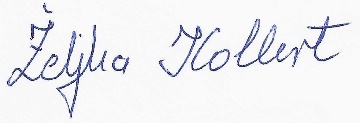 